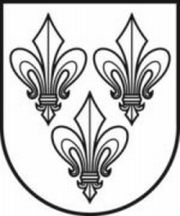 JURBARKO RAJONO SAVIVALDYBĖS TARYBAVadovaudamasi Lietuvos Respublikos vietos savivaldos įstatymo 16 straipsnio 2 dalies 36  punktu, 18 straipsnio 1 dalimi, Lietuvos Respublikos biudžeto sandaros įstatymo 8 straipsniu ir Lietuvos Respublikos valstybės biudžeto ir savivaldybių biudžetų sudarymo ir vykdymo taisyklėmis, partvirtintomis Lietuvos Respublikos Vyriausybės 2001 m. gegužės 14 d. nutarimu Nr. 543 „Dėl Lietuvos Respublikos valstybės biudžeto ir savivaldybių biudžetų sudarymo ir vykdymo taisyklių patvirtinimo“ Jurbarko rajono savivaldybės taryba n u s p r e n d ž i a:1. Pakeisti Jurbarko rajono savivaldybės biudžeto sudarymo ir vykdymo taisykles, patvirtintas Jurbarko rajono savivaldybės tarybos 2019 m. rugpjūčio 29 d. sprendimu Nr. T2-231 „Dėl Jurbarko rajono savivaldybės biudžeto sudarymo ir vykdymo taisyklių patvirtinimo“:1.1. pripažinti netekusiu galios 17.3 papunktį;1.2. papildyti 19.5 papunkčiu: „19.5. pateikia lėšų poreikį užimtumo didinimo programoms vykdyti.“;1.3. papildyti 211 papunkčiu:„211 Savivaldybės administracijos specialistai (neįeinantys į skyrių sudėtį) numato jų vykdomų programos priemonių finansavimą ir teikia lėšų poreikį Finansų skyriui.“;1.4. papildyti 231 papunkčiu:„231 Savivaldybės administracijos skyrių vedėjai ir specialistai (neįeinantys į skyrių sudėtį) teikia informaciją Finansų skyriui apie ministerijų (pagal kuruojamas sritis) numatomas vykdyti įvairias priemones ir joms įgyvendinti skiriamas valstybės biudžeto lėšas.“;1.5. pakeisti 29.2 papunktį ir jį išdėstyti taip:„29.2. bendra asignavimų suma ir jų paskirstymas biudžetinėms įstaigoms ir Savivaldybės administracijai programoms vykdyti ir įstaigos veiklai finansuoti. Bendroje asignavimų sumoje tvirtinamos išlaidos darbo užmokesčiui mokėti. Asignavimų paskirstymas programoms vykdyti tvirtinamas pagal finansavimo šaltinius.“;1.6. pakeisti 38 punktą ir jį išdėstyti taip:„38. Asignavimų valdytojai, atsižvelgdami į biudžete patvirtintas lėšas, ne vėliau kaip per 10 darbo dienų po Savivaldybės biudžeto patvirtinimo Savivaldybės taryboje pateikia Finansų skyriui patvirtintas programų sąmatas su asignavimų paskirstymu ketvirčiais. Savivaldybės biudžeto programų sąmatos tvirtinamos pagal visus funkcinės ir ekonominės klasifikacijos kodus. Savivaldybės biudžeto asignavimus naudoti be patvirtintos programos sąmatos neleidžiama.“;1.7. pakeisti 53 punktą ir jį išdėstyti taip:„53. Konkrečiam asignavimų valdytojui tvirtinama numatomų pajamų dydžio programos sąmata, kurios išlaidos negali viršyti asignavimų valdytojo pajamų įmokų į Savivaldybės biudžetą. Sąmatą pasirašo įstaigos vadovas ir vyriausiasis buhalteris. Jeigu pajamų surenkama daugiau, negu planuota tvirtinant Savivaldybės biudžetą, įstaigų sąmatos yra tikslinamos Savivaldybės tarybos sprendimu.“;1.8. pakeisti 54 punktą ir jį išdėstyti taip:„54. Biudžetinės įstaigos gautas pajamas kaupia atskiroje sąskaitoje ir surinktas lėšas perveda į Savivaldybės biudžetą vieną dieną prieš teikdamos Finansavimo paraiškas. Esant poreikiui įsigyti brangų daiktą (jei tai planuota išlaidų sąmatoje ir vieno mėnesio pajamų įplaukų nepakanka), lėšos kaupiamos atskirtoje sąskaitoje iki sumos, kuri reikalinga sumokėti už įsigyjamą daiktą.“;1.9. pripažinti netekusiu galios 55 punktą;1.10. pakeisti 67 punktą ir jį išdėstyti taip:„67. Asignavimų valdytojai paraiškas rengia vadovaudamiesi jų vadovaujamų įstaigų patvirtintomis programų sąmatomis bei biudžeto lėšų poreikiu įstaigos veiklai ir priskirtoms funkcijoms vykdyti. Paraiškos rengiamos atsižvelgiant į programų sąmatų paskirstymą ketvirčiais bei išlaidų ekonominę klasifikaciją. Į paraišką gali būti įtrauktos tik tos lėšos, kurioms finansuoti sąmatoje yra skirti asignavimai ir yra faktinis lėšų panaudojimo poreikis (priskaičiuotas darbo užmokestis, ir su juo susiję kiti privalomi mokėjimai, gautos išankstinės sąskaitos, sąskaitos faktūros ar kiti pagal teisės aktus galiojantys dokumentai už prekes, paslaugas ir darbus). Paraiška privalo būti patvirtinta įstaigos vadovo ir vyriausiojo buhalterio, kurie atsako už pateiktų duomenų teisingumą, parašais.“;1.11. pakeisti 70 punktą ir jį išdėstyti taip:„70. Asignavimų valdytojai biudžetiniais metais, ne vėliau kaip likus 15 dienų iki atitinkamo mėnesio pabaigos, turi teisę keisti patvirtintų Savivaldybės biudžeto asignavimų pagal funkcinę ir ekonominę klasifikaciją paskirtį bei paskirstymą ketvirčiais, apie tai informuodami Finansų skyrių, neviršydami patvirtintų tam tikrai programai ir funkcijai bendrųjų asignavimų, iš jų darbo užmokesčiui, sumų. Šie pakeitimai įforminami Administracijos direktoriaus įsakymais.“;1.12. papildyti 701 papunkčiu:„701 Darbo užmokesčio fondo ekonomija gali būti naudojama įstaigos įsiskolinimams dengti, kitoms įstaigos reikmėms finansuoti, pakeitimai įforminami Savivaldybės tarybos sprendimu.“;1.13. pakeisti 72.2 papunktį ir jį išdėstyti taip:„72.2. perskirstomi biudžeto asignavimai pagal programas; išskyrus atvejus, kai kelias programas vykdo tas pats asignavimų valdytojas;“;1.14. pakeisti 72.7 papunktį ir jį išdėstyti taip:„72.7. didinami ir (ar) mažinami asignavimai darbo užmokesčiui mokėti;“;1.15. pakeisti 72.10 papunktį ir jį išdėstyti taip:„72.10. keičiasi specialiųjų tikslinių dotacijų sumos Lietuvos Respublikos Seimui, Vyriausybei ir (ar) ministerijoms priėmus atitinkamus teisės aktų pakeitimus;“;1.16. pakeisti 85 punktą ir jį išdėstyti taip:„85. Kitos biudžetinių įstaigų lėšos naudojamos pagal atskirą įstaigos vadovo patvirtintą programų  sąmatą įstaigos funkcijoms atlikti.“;1.17. pakeisti 86.3 papunktį ir jį išdėstyti taip:„86.3. patvirtinti įstaigos ir (ar) pavaldžių įstaigų programų sąmatas, neviršydami šioms programoms patvirtintų bendrųjų asignavimų, iš jų – darbo užmokesčiui mokėti;“;1.18. pakeisti 88.1 papunktį ir jį išdėstyti taip:„88.1. biudžetiniais metais, ne vėliau kaip likus 15 dienų iki atitinkamo mėnesio pabaigos, keisti jiems patvirtintų asignavimų pagal funkcinę ir ekonominę klasifikaciją paskirtį, neviršydami programų bendrųjų asignavimų, iš jų – darbo užmokesčiui, apie tai raštu informavę Finansų skyrių ir FVS „Biudžetasvs“ užfiksavę programų sąmatų pakeitimus.“;1.19. pakeisti 88.3 papunktį ir jį išdėstyti taip:„88.3. darbo užmokesčio fondo ekonomiją naudoti įstaigos įsiskolinimams dengti, kitoms įstaigos reikmėms finansuoti, tačiau prieš tai privalo gauti Savivaldybės tarybos pritarimą. Šie pakeitimai įforminami Savivaldybės tarybos sprendimu.“;1.20. pakeisti 89 punktą ir jį išdėstyti taip:„89. Pakeitus Savivaldybės biudžeto asignavimų funkcinę ir ekonominę klasifikaciją, paskirstymą ketvirčiais ir pan. asignavimų valdytojas visais atvejais pateikia Finansų skyriui patikslintą programos sąmatą.“;1.21. pakeisti 90.2 papunktį ir jį išdėstyti taip:„90.2. kai lėšos skiriamos kultūrinės veiklos programoms ir renginiams vykdyti pagal Savivaldybės tarybos sudarytos komisijos protokolus;“;1.22. pakeisti 94.1 papunktį ir jį išdėstyti taip:„94.1. kiekvieną mėnesį iki kito mėnesio 18 d. pateikia mokėtinų sumų ataskaitą į FVS „Biudžetasvs“;“;1.23. pakeisti 94.2 papunktį ir jį išdėstyti taip:„94.2. pasibaigus ketvirčiui iki kito mėnesio 12 dienos ir metams – iki sausio 20 dienos rengia ir pateikia:94.2.1. biudžeto vykdymo ataskaitas pagal finansų ministro įsakymu patvirtintas formas ir taisykles į FVS „Biudžetasvs“, atspausdina tik po Finansų skyriaus darbuotojo patvirtinimo ir pateikia su parašais iki mėnesio 20 d;94.2.2. informaciją apie išlaidų darbo užmokesčiui plano vykdymą pagal finansų ministro įsakymu patvirtintas formas ir taisykles;“;1.24. papildyti 94.3 papunkčiu:„94.3. kiekvieną mėnesį iki kito mėnesio 5 d. pateikia biudžetinių įstaigų pajamų ataskaitą į FVS „Biudžetasvs“ ir savivaldybės biudžeto einamosios banko sąskaitos likutį mėnesio pabaigai el. paštu (nurodytu Finansų skyriaus atsakingo darbuotojo);“;1.25. papildyti 94.4 papunkčiu:„94.4. pasibaigus ketvirčiui iki kito mėnesio 10 d. pateikia savivaldybės biudžetinių įstaigų pajamų įmokų ataskaitą.“;1.26. pakeisti 96.2 papunktį ir jį išdėstyti taip:„96.2. skolinių įsipareigojimų ataskaitą;“.2. Paskelbti šį sprendimą Teisės aktų registre ir Jurbarko rajono savivaldybės interneto svetainėje.SPRENDIMASDĖL JURBARKO RAJONO SAVIVALDYBĖS TARYBOS 2019 M. RUGPJŪČIO 29 D. SPRENDIMO NR. T2-231 „DĖL JURBARKO RAJONO SAVIVALDYBĖS BIUDŽETO SUDARYMO IR VYKDYMO TAISYKLIŲ PATVIRTINIMO“ PAKEITIMO2022 m. rugpjūčio 24 d. Nr. T2-200JurbarkasSavivaldybės merasSkirmantas Mockevičius